Overeenkomst tussen verantwoordelijke voor de verwerking en verwerker Tussen,XXXXde Verantwoordelijke voor de verwerking,enXXXXhierna genoemd de Verwerker,wordt overeengekomen hetgeen volgt.Voorafgaandelijke bepaling:De Verantwoordelijke voor de verwerking beschikt over persoonsgegevens, waarvan hij bepaalde aspecten van de verwerking wil toevertrouwen aan de Verwerker.Deze overeenkomst strekt ertoe om de uitvoering en de organisatie van die verwerking door de Verwerker, te regelen.Artikel 1: voorwerp van de overeenkomstDe Verwerker handelt uitsluitend in opdracht van de Verantwoordelijke voor de verwerking.Overeenkomstig de instructies van de Verantwoordelijke voor de verwerking en de bepalingen van deze overeenkomst zal de Verwerker ten behoeve van de Verantwoordelijke voor de verwerking enkel persoonsgegevens verwerken voor de volgende doeleinden (ook gekend als finaliteit): “omschrijving doeleinden en bijhorende wettelijke basis” (wetten, decreten, KB's, BVR's, machtigingen etc)eventueel opsomming over welke concrete persoonsgegevens / datasets het gaatArtikel 2: Naleving van de Wet verwerking persoonsgegevensPartijen verbinden er zich principieel en uitdrukkelijk toe om de bepalingen van de Europese verordening 2016/679 ( beter gekend als de “EU General Data Protection Regulation “)  tot bescherming van de persoonlijke levenssfeer ten opzichte van de verwerking van persoonsgegevens na te leven. 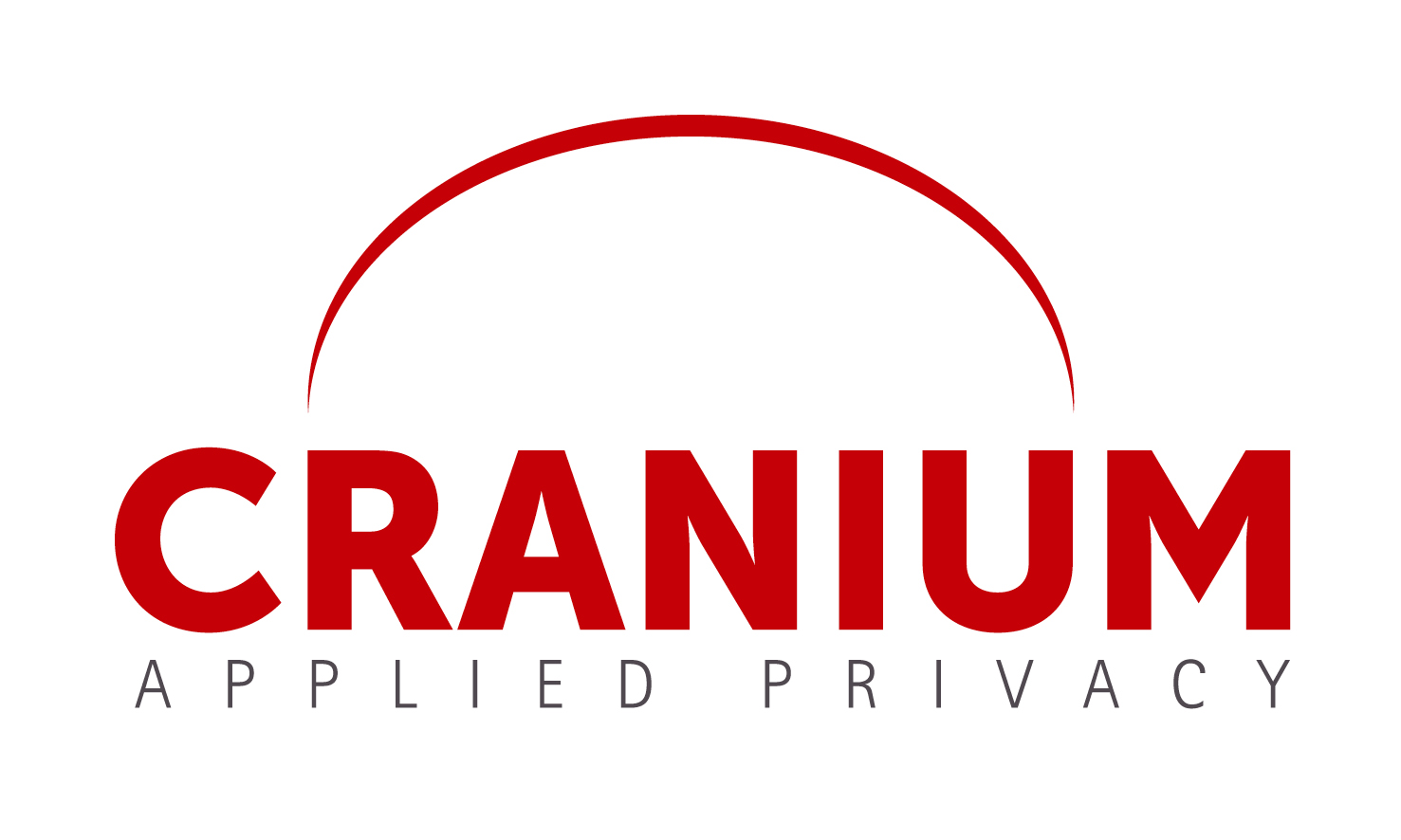 Artikel 3: OnderaannemingBehoudens schriftelijk akkoord van de Verantwoordelijke voor de verwerking, is het de Verwerker verboden het geheel of een onderdeel van de hem toevertrouwde verwerking in onderaanneming door een derde te laten uitvoeren. (nvdr: belangrijk: vaak gebeurt dat immers) De Verwerker is gehouden iedere door de Verantwoordelijke voor de verwerking toegestane onderaannemer dezelfde verplichtingen wat betreft de bescherming van persoonsgegevens op te leggen als diegene die hem overeenkomstig huidige overeenkomst worden opgelegd.Artikel 4: Terbeschikkingstelling van de gegevensEnkel de persoonsgegevens “oplijsten” die strikt noodzakelijk zijn voor de uitvoering van “omschrijving doel” van de Verwerker mogen en kunnen door de Verwerker worden verwerkt.Artikel 5: Gebruik van de persoonsgegevensDe gegevens mogen door de Verwerker enkel worden verwerkt voor doeleinden omschreven in deze overeenkomst. Dit houdt de principiële verplichting in om de gegevens enkel intern te gebruiken of deze in opdracht van de Verantwoordelijke voor de Verwerking door te sturen naar “naam”.De mededeling ervan aan derden, op welke wijze dan ook (door middel van doorzending, verspreiding, publicatie of op enigerlei andere wijze) is verboden, tenzij dit door of krachtens de wet wordt opgelegd. Elke wettelijke verplichte mededeling van de persoonsgegevens, die het voorwerp zijn van deze overeenkomst, aan derden moet door de Verwerker, indien mogelijk vooraf, ter kennis worden gebracht van de Verantwoordelijke van de verwerking.Het is de Verwerker verboden om van de ter beschikking gestelde gegevens een kopie te maken, behoudens met het oog op een back-up, tenzij dit noodzakelijk is voor het uitvoeren van de opdracht zoals omschreven in deze overeenkomst.De Verwerker zal de gegevens niet langer bewaren dan noodzakelijk is voor het verrichten van de dienst waarvoor ze ter beschikking worden gesteld. Zijn de gegevens hierna niet meer nodig, dan zal de Verwerker ze uitwissen dan wel terugbezorgen aan de Verantwoordelijke voor de verwerking.Artikel 6: BeveiligingDe Verwerker verbindt er zich toe de gepaste technische en organisatorische maatregelen te nemen om de persoonsgegevens te beveiligen. In het bijzonder zal de Verwerker de persoonsgegevens beveiligen tegen vernietiging, hetzij per ongeluk, hetzij onrechtmatig, tegen verlies, vervalsing, niet-toegelaten verspreiding of toegang en elke andere vorm van onwettige verwerking.De Verwerker verbindt er zich toe de referentiemaatregelen voor de beveiliging van elke verwerking van persoonsgegevens opgesteld door de Commissie voor de bescherming van de persoonlijke levenssfeer (CBPL) / Vlaamse Toezichtcommissie (VTC) na te leven. URL: http://vtc.corve.be/docs/VTC_VEILIGHEID_referentiemaatregelen-vs-01.pdf De Verwerker zal de Verantwoordelijke voor de verwerking een beschrijving overmaken van de technische maatregelen die hij ten uitvoer heeft gelegd om de persoonsgegevens te beveiligen tegen vernietiging, verlies, vervalsing en niet-toegelaten verspreiding of toegang. Deze beschrijving zal als bijlage 1 bij deze overeenkomst worden gevoegd.Artikel 7: Fysische toegangsbeperkingDe Verwerker zal ervoor zorgen dat de plaatsen waar ten behoeve van de Verantwoordelijke voor de verwerking persoonsgegevens worden verwerkt, niet toegankelijk zijn voor onbevoegden. Daartoe zal hij onder meer de nodige organisatorische maatregelen nemen. Artikel 8: Functionele toegangsbeperkingDe Verwerker zal de toegang tot de verwerkte persoonsgegevens beperken tot die nominatieve personeelsleden die de gegevens nodig hebben om de taken uit te oefenen die de verwerker hen in uitvoering van deze overeenkomst toewijst. Daartoe zal de Verwerker aan de Verantwoordelijke voor de verwerking een lijst bezorgen van de diensten of afdelingen (nvdr: geen namen) die betrokken zijn bij de verwerking van de betrokken persoonsgegevens.Deze lijst zal als bijlage 2 bij deze overeenkomst worden gevoegd.De Verwerker verbindt er zich toe om zijn personeelsleden uitdrukkelijk op te leggen de bepalingen van de wet van 8 december 1992 tot bescherming van de persoonlijke levenssfeer ten opzichte van de verwerking van persoonsgegevens na te leven.Artikel 9: VoorlichtingDe Verwerker verbindt er zich toe om de personen die overeenkomstig deze overeenkomst toegang hebben tot de gegevens, in kennis te stellen van de bepalingen van de bovenvermelde EU GDPR..Artikel 10: Controle door de verantwoordelijkeDe Verantwoordelijke voor de verwerking heeft op elk ogenblik het recht om de naleving van deze overeenkomst te controleren. Daartoe heeft hij het recht om zich ter plaatse te begeven in de lokalen of plaatsen waar de Verwerker de gegevensverwerking uitvoert.Op eenvoudig verzoek van de Verantwoordelijke voor de verwerking is de Verwerker ertoe gehouden alle inlichtingen die van belang zijn bij de uitvoering van deze overeenkomst over te maken aan de Verantwoordelijke voor de verwerking.Artikel 11: AansprakelijkheidDe Verwerker is alleen en volledig aansprakelijk voor de schade die voortvloeit uit zijn niet-naleven van de bepalingen van deze overeenkomst en haar bijlagen.Indien de Verantwoordelijke voor de verwerking door een betrokkene wordt aangesproken in schadevergoeding, zal de Verwerker, op eenvoudig verzoek van de Verantwoordelijke voor de verwerking, in de procedure tussenkomen teneinde de Verantwoordelijke voor de verwerking te vrijwaren.Gedaan te ………… op ……………,In zoveel exemplaren als er partijen zijnVoor “naam Verantwoordelijke voor de verwerking”,“naam”“titel”Voor “naam Verwerker”“naam”“titel”Bijlage 1: Beschrijving van de technische maatregelen die de verwerker ten uitvoer legtom de persoonsgegevens te beveiligen tegen vernietiging, verlies,vervalsing en niet-toegelaten verspreiding of toegang.Bijlage 2: Lijst van de diensten of afdelingen die betrokken zijn bij de verwerking van de betrokken persoonsgegevens.